Sunday, June 23, 2013Sunday, June 23, 2013Monday, June 24, 2013Monday, June 24, 2013Tuesday, June 25, 2013Tuesday, June 25, 2013Wednesday, June 26, 2013Wednesday, June 26, 2013Thursday, June 27, 2013Thursday, June 27, 2013Friday, June 28, 2013Friday, June 28, 2013Saturday, June 29, 2013Saturday, June 29, 20136:00AMFish Hooks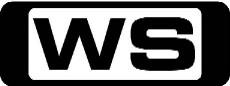 GBusy Bea: Rise Of The Mechanics/ Brothers' DayBea breaks her fin and is convinced that her life is over since she can't participate in any of her school activities. Starring KYLE MASSEY, CHELSEA STAUB and JUSTIN ROILAND.6:30AMJake And The Never Land Pirates (R) 'CC'GA Feather In Hook's Hat/ A Whale Of A Tale!Jake leads his team, including Izzy, Cubby and their parrot lookout, Skully aboard their amazing ship, Bucky, sailing from their Pirate Island hideout on a lost treasure hunt throughout Never Land. 7:00AMWeekend Sunrise 'CC'Wake up to a better breakfast with Andrew O'Keefe and Samantha Armytage for all the latest news, sport and weather. 10:00AMAFL Game Day 'CC'PGLeigh Matthews, Nick Riewoldt and Trent Cotchin join host Hamish McLachlan for some lively footy talk and fun. Hosted by 11:30AMProgram T.B.A. **12:30PMThat '70s Show (R) 'CC'PGLaurie And The ProfessorEric is overjoyed when he discovers Laurie and her professor kissing in the garage. Starring ASHTON KUTCHER, MILA KUNIS, TOPHER GRACE, DANNY MASTERSON, LAURA PREPON, DEBRA JO RUPP, KURTWOOD SMITH, TANYA ROBERTS, DON STARK, WILMER VALDERRAMA and LISA ROBIN KELLY.1:00PM2013 WimbledonWimbledon 2013 - PreviewAhead of the 127th Wimbledon Championships, take a look at this year's contenders. Will Djokovic cement his number one ranking? Can Serena Williams take out the title again? 1:30PMFooty FlashbacksGNorth Melbourne 1990sHosted by Bruce McAvaney we take a look back at the high-flying Kangaroo teams of the 1990 with North Melbourne superstar Wayne Carey. 3:00PM2013 AFL Premiership Season 'CC'Rnd 13: Fremantle v North MelbourneIt's a huge road trip for the Kangaroos to Patersons Stadium in Perth as they fight to stay in touch with the eight. Bruce McAvaney and Dennis Cometti lead the call. 6:00PMSeven News 'CC'Peter Mitchell presents today's news with Giaan Rooney updating the weather. Sport is with Sandy Roberts. 6:30PMSunday Night 'CC'Chris Bath leads a team of Australia's best reporters, breaking the stories that matter. 7:30PMBorder Security - Australia's Front Line 'CC'  **New Episode**PGA woman with extravagant taste is attempting to smuggle a very expensive gift back into Australia. A male escort and his boyfriend are held in separate immigration interview rooms and then when the truth is revealed, it may shock one travel companion. An elderly lady returns from a trip to Turkey with a bag full of nuts and seeds and is confused as to why Quarantine will not let her keep her stash. Meanwhile, a light posted from Hong Kong looks suspicious when x-rayed. Narrated by GRANT BOWLER. 8:00PMHighway Patrol 'CC'  **New Episode**PGAustralia's Angriest ManA traffic cop is used to abuse but when Senior Constable Russel Warner pulls over a driver, he gets a reaction like none other he's witnessed before. Senior Constable Jerome Murnane stops a car with two extremely stoned occupants. Not only are they wasted, with drugs inside their unregistered car, but Jerome's upset to learn they are driving around with a baby on board. Then, if you don't want attention from police, it pays not to drive past an officer, put your car in neutral and rev the life out of it. 8:30PMA Place To Call Home 'CC'MCane ToadSarah and George begin a secret affair and start meeting at the cottage for their romantic trysts. Anna attempts to subtly push her father towards Sarah, hoping that if she can get them together then he will be more open to learning about her relationship with Gino. But she is frustrated by the arrival of her aunt, Regina. Meanwhile, James continues to struggle with his emotions as both he and Harry play down their feelings for each other. Starring MARTA DUSSELDORP, NONI HAZLEHURST, BRETT CLIMO, DAVID BERRY, ABBY EARL, ARIANWEN PARKES-LOCKWOOD, CRAIG HALL, FRANKIE J HOLDEN, ALDO MIGNONE, DOMINIC ALLBURN and MICHAEL SHEASBY and JENNI BAIRD.9:30PMProgram T.B.A. **11:30PMFairly Legal 'CC'MGimme ShelterWhen a local bank comes to Reed & Reed for help handling their foreclosure caseload, Kate begrudgingly helps out. Meanwhile, when Lauren learns that Justin's boss Davidson is planning to go public with the story of Justin's infidelity, she must decide whether to stand by as Kate's personal life becomes tabloid fodder, or find a way to stop the DA-at the risk of her own career. Starring SARAH SHAHI, MICHAEL TRUCCO, VIRGINIA WILLIAMS, RYAN JOHNSON, BARON VAUGHN, ESAI MORALES, RONREACO LEE and TYLER MCCLENDON and DAVID BARRERA.12:30AMI Just Want My Pants Back (R)M(S)Safety NetsJason and Tina are both broke. Tina so broke in fact, she's evicted from her apartment. Desperate for money, the pair makes a pact that they will not turn to their respective 'safety nets' for help. Starring PETER VACK, KIM SHAW, KELLI BARRETT and JORDAN CARLOS.1:00AMSpecial (R) 'CC'GMysteries Of The MekongAn action-packed cultural feast as we sail right down the majestic Mekong River, exploring seldom visited areas of Laos, Cambodia and Vietnam. Highlights include colourful hill tribes; opium traders; the Pak Ou Caves; silk production; salt, shrimp and fish farms; floating markets; intricate canals and the magnificent temples at Angkor Wat. 2:00AMHome ShoppingShopping program. 2:30AMHome ShoppingShopping program. 3:00AMNBC Today 'CC'International news and weather including interviews with newsmakers in the world of politics, business, media, entertainment and sport. 4:00AMNBC Meet The Press 'CC'David Gregory interviews newsmakers from around the world. 5:00AMSunrise Extra 'CC'Bringing you the best moments of your mornings with the Sunrise team. 5:30AMSeven Early News 'CC'Natalie Barr and Mark Beretta present the latest news, sport and weather from around Australia and overseas. 6:00AMSunrise 'CC'Wake up to a better breakfast with Melissa Doyle and David Koch for all the latest news, sport and weather. 9:00AMThe Morning Show 'CC'PGJoin Larry Emdur and Kylie Gillies to catch up on all the highlights from this year, including a variety of segments on the latest news, entertainment and other hot topics. 11:30AMSeven Morning News 'CC'The latest news from around Australia and overseas. Presented by Ann Sanders. 12:00PMThe Midday Movie (R) 'CC' (1999)M(V,S)Total Stranger (Fka: Stranger In My House)The compelling tale of a landlady who rents a room to a young woman only to find that she has invited a dangerous adversary into her domain.  Starring LINDSEY CROUSE, ZOE MCLELLAN, DAN LAURIA, JAY THOMAS, JAY PAULSON, PAIGE MOSS, EDDIE JONES and KAREN LUDWIG.2:00PMWinners & Losers (R) 'CC'PG(V)A Whole New WorldFeeling alienated in his marriage to Bec and as 'Daddy' to Harrison, Bec organises a surprise ahead of their wedding anniversary. But nothing Bec does can stop Matt's continual draw towards Tiffany. Starring MELANIE VALLEJO, MELISSA BERGLAND, VIRGINIA GAY, ZOE TUCKWELL-SMITH, BLAIR MCDONOUGH, DAMIEN BODIE, STEPHEN PHILLIPS, TOM WREN, DENISE SCOTT, FRANCIS GREENSLADE, JACK PEARSON, SARAH GRACE, MIKE SMITH, PAUL MOORE, PIAGRACE MOON, MICHALA BANAS, TOM HOBBS and NICK SIMPSON-DEEKS.3:00PMProgram T.B.A. **3:30PMProgram T.B.A. **4:30PMSeven News At 4.30 'CC'The latest news, sport and weather from around Australia and overseas. 5:30PMDeal Or No Deal 'CC'GJoin Andrew O'Keefe in the exhilarating game show where contestants play for $200,000. 6:00PMSeven News 'CC'Peter Mitchell presents today's news with Giaan Rooney updating the weather. Sport is with Sandy Roberts. 6:30PMToday Tonight 'CC'The latest news and current social issues presented by a team of reporters. Hosted by Helen Kapalos. 7:00PMHome and Away 'CC'PG(A)Brax wants to see Ricky. Casey is hurt that Tamara's latched onto Kyle. Maddy organises a protest to save Bianca's job. Spencer promises Roo he'll reveal his relationship to Maddy. Then, Kyle and Tamara kiss. Starring LISA GORMLEY, GEORGIE PARKER and STEVE PEACOCKE and LINCOLN YOUNES.7:30PMProgram T.B.A. **8:30PMRevenge 'CC'  **Final**MTruth - Part 2In the dramatic not-to-miss season finale, a series of dangerous events has been set in motion and it all comes to a head in one catastrophic moment when someone dies. This heartbreaking death will send shockwaves down the shoreline and force Emily to take a hard look at the truth and the path of revenge she has embarked on. Starring EMILY VANCAMP, MADELEINE STOWE, HENRY CZERNY, JOSH BOWMAN, NICK WECHSLER, GABRIEL MANN, ASHLEY MADEKWE, CHRISTA B  ALLEN, CONNOR PAOLO, CARY-HIROYUKI TAGAWA, SEYCHELLE GABRIEL, FALK HENTSCHEL, BRIAN LALLY, GUY NARDULLI, DONNA RUSCH and BILL SEWARD and MARC ISTOOK.9:30PMProgram T.B.A. **11:45PM2013 WimbledonWimbledon 2013 - Day 1Live coverage of the oldest and most prestigious tennis tournament in the world, the Championships, Wimbledon. Novak Djokovic, Roger Federer and Rafael Nadal will all be favoured to go deep into the tournament with local hope Andy Murray battling back problems. While on the women's side Serena Williams, Maria Sharapova and Victoria Azarenka battle it out. Aussie hopefuls will include Bernard Tomic, Lleyton Hewitt and Sam Stosur as well as up and comer Ash Barty. Hosted by nine-time Wimbledon doubles winner Todd Woodbridge, with expert commentary from three-time Championship winner John Newcombe, Rennae Stubbs, Sam Smith and Geoff Masters. 4:00AMNBC Today 'CC'International news and weather including interviews with newsmakers in the world of politics, business, media, entertainment and sport. 5:00AMSunrise Extra 'CC'Bringing you the best moments of your mornings with the Sunrise team. 5:30AMSeven Early News 'CC'Natalie Barr and Mark Beretta present the latest news, sport and weather from around Australia and overseas. 6:00AMSunrise 'CC'Wake up to a better breakfast with Melissa Doyle and David Koch for all the latest news, sport and weather. 9:00AMThe Morning Show 'CC'PGJoin Larry Emdur and Kylie Gillies to catch up on all the highlights from this year, including a variety of segments on the latest news, entertainment and other hot topics. 11:30AMSeven Morning News 'CC'The latest news from around Australia and overseas. Presented by Ann Sanders. 12:00PMThe Midday Movie (R) (1998)M(V,L,D)Striking PosesA beautiful paparazzo is duped at her own game when she herself becomes a victim of a ruthless stalker. Starring SHANNEN DOHERTY, JOSEPH GRIFFIN, TAMARA GORSKI, AIDAN DEVINE, DIANE D'AQUILA, SEAN HEWITT and COLM FEORE.2:00PMWinners & Losers (R) 'CC'PG(S)Matters Of The HeartDuring Tiffany and Craig's courtcase, a shocking allegation causes Bec to question Matt's fidelity. Meanwhile, Sophie's declaration that she never wants to get married throws Doug. Starring MELANIE VALLEJO, MELISSA BERGLAND, VIRGINIA GAY, ZOE TUCKWELL-SMITH, BLAIR MCDONOUGH, DAMIEN BODIE, STEPHEN PHILLIPS, TOM WREN, DENISE SCOTT, FRANCIS GREENSLADE, JACK PEARSON, SARAH GRACE, MIKE SMITH, PAUL MOORE, PIAGRACE MOON, MICHALA BANAS, NICK SIMPSON-DEEKS, CHARLIE COUSINS and THOMAS LACEY.3:00PMProgram T.B.A. **3:30PMProgram T.B.A. **4:30PMSeven News At 4.30 'CC'The latest news, sport and weather from around Australia and overseas. 5:30PMDeal Or No Deal 'CC'GJoin Andrew O'Keefe in the exhilarating game show where contestants play for $200,000. 6:00PMSeven News 'CC'Peter Mitchell presents today's news with Giaan Rooney updating the weather. Sport is with Sandy Roberts. 6:30PMToday Tonight 'CC'The latest news and current social issues presented by a team of reporters. Hosted by Helen Kapalos. 7:00PMHome and Away 'CC'PGBrax wants Ricky to stay. Kyle struggles to control his feelings for Tamara. Zac confronts Natalie over her feelings for Brax. Maddy stages the protest to save Bianca's job. Meanwhile, Sasha and Spencer can't tell Maddy the truth about their relationship. Starring LISA GORMLEY and STEVE PEACOCKE.7:30PMProgram T.B.A. **8:30PMPacked To The Rafters 'CC'PGHead Vs HeartIt's a matter of head versus heart as Julie and Dave wrestle with their decision to sell their beloved family home. When push comes to shove will they be able to go through with it? Jackson, miserable living with his mum and her new boyfriend, fishes to move in with Buzz. Matt, in the middle of a drought, has a lucky break - an invite to record some songs with a band. Unfortunately, nerves get the better of him and he blows his big chance. Frankie comes to the rescue with a surprising solution and Matt's drought is finally broken, in more ways than one...Starring REBECCA GIBNEY, ERIK THOMSON, MICHAEL CATON, ANGUS MCLAREN, GEORGE HOUVARDAS, HANNAH MARSHALL, MERRIDY EASTMAN, ZOE CRAMOND, JACOB ALLAN, BROOKE SATCHWELL, BEN MINGAY, JACINTA STAPLETON and FRED WHITLOCK.9:30PMBorder Security: International 'CC'  **New Double Episode**PGA Canadian wanted in Alberta is stopped en route to Ecuador. A parcel of baby food contains a formula for criminal charges. A lengthy record could put an American snowboarder's holiday on ice. A Russian dissident's complicated past raises many questions. Officers wonder why a Korean tourist would bring his CV and school diplomas on a vacation. 10:30PMTravel Unravelled 'CC'  **New Episode**MPerformance AnxietyWhen holidays go wrong, they go very wrong. From angry ostriches and swimsuit malfunctions to airport meltdowns, and you're about to see just how bad some travel experiences can be. 11:15PM2013 WimbledonWimbledon 2013 - Day 2Live coverage of the oldest and most prestigious tennis tournament in the world, Wimbledon. Hosted by Todd Woodbridge, with expert commentary from John Newcombe, Rennae Stubbs, Sam Smith and Geoff Masters. 4:00AMNBC Today 'CC'International news and weather including interviews with newsmakers in the world of politics, business, media, entertainment and sport. 5:00AMSunrise Extra 'CC'Bringing you the best moments of your mornings with the Sunrise team. 5:30AMSeven Early News 'CC'Natalie Barr and Mark Beretta present the latest news, sport and weather from around Australia and overseas. 6:00AMSunrise 'CC'Wake up to a better breakfast with Melissa Doyle and David Koch for all the latest news, sport and weather. 9:00AMThe Morning Show 'CC'PGJoin Larry Emdur and Kylie Gillies to catch up on all the highlights from this year, including a variety of segments on the latest news, entertainment and other hot topics. 11:30AMSeven Morning News 'CC'The latest news from around Australia and overseas. Presented by Ann Sanders. 12:00PMThe Midday Movie (R) (1994)M(V,S,A)The Disappearance Of VonnieCorrine Kaczmarek is seeking desperately for the truth in the case of the mysterious disappearance of her sister Vonnie. Starring JOE PENNY, KIM ZIMMER, ANN JILLIAN, GRAHAM BECKEL, ROBERT WISDEN and ALEXANDRA PURVIS.2:00PMWinners & Losers (R) 'CC'M(S)Eyes Wide OpenDuring preparations for her engagement party, Sophie has a panic attack. When Bec feels it's the perfect time to finally start building her and Matt's dream house, a secret threatens to shatter it all. Starring MELANIE VALLEJO, MELISSA BERGLAND, VIRGINIA GAY, ZOE TUCKWELL-SMITH, BLAIR MCDONOUGH, DAMIEN BODIE, STEPHEN PHILLIPS, TOM WREN, DENISE SCOTT, FRANCIS GREENSLADE, JACK PEARSON, SARAH GRACE, MIKE SMITH, PAUL MOORE, PIAGRACE MOON, ANNE PHELAN, MICHALA BANAS, NICK SIMPSON-DEEKS, CHARLIE COUSINS, CAROLYN BOCK, THOMAS LACEY and LARA ROBINSON.3:00PMProgram T.B.A. **3:30PMProgram T.B.A. **4:30PMSeven News At 4.30 'CC'The latest news, sport and weather from around Australia and overseas. 5:30PMDeal Or No Deal 'CC'GJoin Andrew O'Keefe in the exhilarating game show where contestants play for $200,000. 6:00PMSeven News 'CC'Peter Mitchell presents today's news with Giaan Rooney updating the weather. Sport is with Sandy Roberts. 6:30PMToday Tonight 'CC'The latest news and current social issues presented by a team of reporters. Hosted by Helen Kapalos. 7:00PMHome And Away 'CC'PGHome and AwayNatalie and Zac's domestic problems are affecting Leah. Things don't go smoothly when Jett introduces VJ and Nina. Dex wants to propose to April, against his family's advice. Meanwhile, Marilyn is forced to question whether she and John are becoming too close. Starring SHANE WITHINGTON, ROBERT MAMMONE, EMILY SYMONS, RHIANNON FISH and LINCOLN YOUNES and CHARLES COTTIER.8:00PMProgram T.B.A. **9:00PMCriminal Minds 'CC'  **Double Episode**M(V,A)Magnum Opus / From Childhood's HourWhile Reid copes with a loss in his personal life, the rest of the BAU travels to San Francisco to investigate victims discovered in the Mission District. Then, the team investigates the abductions of young children with troubled mothers in St. Louis, and Rossi reconnects with his first wife who has shocking news for him. Starring JOE MANTEGNA, THOMAS GIBSON, SHEMAR MOORE, A J  COOK, JEANNE TRIPPLEHORN, PAGET BREWSTER, MATTHEW GRAY GUBLER, KIRSTEN VANGSNESS, JOHN PATRICK AMEDORI, JAMIE LUNER, CRAIG WATKINSON, KATE HAMILTON, JEFF ADLER, MELINDA STEPHAN, AMY M  MORGAN, ALEX BEACH, ASHLEIGH BORMAN, ASHLEIGH BORMAN, ANNA GEORGE, JOHN R  COLLEY, MALACHI WEIR, ZACH BOOK, BRIAN MULLIGAN, ISABELLA HOFFMAN, PATRICK STAFFORD, DAVID L  KING, MASON COOK, ANNIE FITZGERALD, REBECCA SPICHER and HEATHER TOM..11:00PMHannibal 'CC'AVRotiDuring a routine prison transfer, Dr. Abel Gideon escapes after slaying the officers inside the transport van. He kidnaps Freddie Lounds, forcing her to report in real time the details of his on-going escapades, which target all his former therapists, including Alana Bloom. During the manhunt, Will begins to lose his ability to differentiate between hallucination and reality. Guest starring GILLIAN ANDERSON. Also starring HUGH DANCY, MADS MIKKELSEN, CAROLINE DHAVERNAS, LARA JEAN CHOROSTECKI, AARON ABRAMS, LAURENCE FISHBURNE and HETTIENNE PARK and SCOTT THOMPSON.12:15AM2013 WimbledonWimbledon 2013 - Day 3Live coverage of the oldest and most prestigious tennis tournament in the world, Wimbledon. Hosted by Todd Woodbridge, with expert commentary from John Newcombe, Rennae Stubbs, Sam Smith and Geoff Masters. 4:00AMNBC Today 'CC'International news and weather including interviews with newsmakers in the world of politics, business, media, entertainment and sport. 5:00AMSunrise Extra 'CC'Bringing you the best moments of your mornings with the Sunrise team. 5:30AMSeven Early News 'CC'Natalie Barr and Mark Beretta present the latest news, sport and weather from around Australia and overseas. 6:00AMSunrise 'CC'Wake up to a better breakfast with Melissa Doyle and David Koch for all the latest news, sport and weather. 9:00AMThe Morning Show 'CC'PGJoin Larry Emdur and Kylie Gillies to catch up on all the highlights from this year, including a variety of segments on the latest news, entertainment and other hot topics. 11:30AMSeven Morning News 'CC'The latest news from around Australia and overseas. Presented by Ann Sanders. 12:00PMThe Midday Movie (2002)M(V,L)Scenes Of The CrimeA young man about to get married earns extra cash by driving a local mobster, but things go awry when the mobster is shot dead by a rival crime boss. Starring JEFF BRIDGES, JON ABRAHAMS, MORRIS CHESTNUT, MADCHEN AMICK, PETER GREENE, BOB GUNTON, R LEE EMERY and NOAH WYLE.2:00PMWinners & Losers (R) 'CC'M(S)To Have & To HoldJenny feels uncomfortable about asking Glenn to attend the naming day, not wanting to upset Bec and Carolyn. Meanwhile, Frances faces a parenting dilemma when Jasmine asks if Ollie can sleep over. Starring MELANIE VALLEJO, MELISSA BERGLAND, VIRGINIA GAY, ZOE TUCKWELL-SMITH, BLAIR MCDONOUGH, DAMIEN BODIE, STEPHEN PHILLIPS, TOM WREN, DENISE SCOTT, FRANCIS GREENSLADE, JACK PEARSON, SARAH GRACE, MIKE SMITH, PAUL MOORE, PIAGRACE MOON, ANNE PHELAN, NICK SIMPSON-DEEKS, NELL FEENEY, CAROLYN BOCK, THOMAS LACEY, BRETT COUSINS and LARA ROBINSON.3:00PMProgram T.B.A. **3:30PMProgram T.B.A. **4:30PMSeven News At 4.30 'CC'The latest news, sport and weather from around Australia and overseas. 5:30PMDeal Or No Deal 'CC'GJoin Andrew O'Keefe in the exhilarating game show where contestants play for $200,000. 6:00PMSeven News 'CC'Peter Mitchell presents today's news with Giaan Rooney updating the weather. Sport is with Sandy Roberts. 6:30PMToday Tonight 'CC'The latest news and current social issues presented by a team of reporters. Hosted by Helen Kapalos. 7:00PMHome and Away 'CC'PGCasey is finding it hard to deal with Tamara's condition. Heath struggles filling Brax's shoes. Kyle tries to get Tamara to stay in the Bay. Meanwhile, Roo wants find out what's bothering Marilyn. Starring SAMARA WEAVING, EMILY SYMONS, GEORGIE PARKER, STEVE PEACOCKE and DAN EWING and LINCOLN YOUNES.7:30PM2013 AFL Premiership Season 'CC'Rnd 14: West Coast v EssendonThe Bombers head west again to Patersons  Stadium where they had such a famous victory against the odds earlier in the year against Fremantle. Can they repeat the feat against the Eagles? Brian Taylor leads the call with expert commentary from Matthew Richardson, Luke  Darcy and Cameron Ling. 11:00PM2013 WimbledonWimbledon 2013 - Day 4Live coverage of the oldest and most prestigious tennis tournament in the world, Wimbledon. Hosted by Todd Woodbridge, with expert commentary from John Newcombe, Rennae Stubbs, Sam Smith and Geoff Masters. 4:00AMNBC Today 'CC'International news and weather including interviews with newsmakers in the world of politics, business, media, entertainment and sport. 5:00AMSunrise Extra 'CC'Bringing you the best moments of your mornings with the Sunrise team. 5:30AMSeven Early News 'CC'Natalie Barr and Mark Beretta present the latest news, sport and weather from around Australia and overseas. 6:00AMSunrise 'CC'Wake up to a better breakfast with Melissa Doyle and David Koch for all the latest news, sport and weather. 9:00AMThe Morning Show 'CC'PGJoin Larry Emdur and Kylie Gillies to catch up on all the highlights from this year, including a variety of segments on the latest news, entertainment and other hot topics. 11:30AMSeven Morning News 'CC'The latest news from around Australia and overseas. Presented by Ann Sanders. 12:00PMWinners & Losers (R) 'CC'  **Triple Episode**         **Final**PG(A)The Whole Truth / Perfect Match / This Is Our Last GoodbyeAs Matt and Bec embark on their search for a block of land to build their dream home, Bec discovers money is missing from her bank account, and is devastated when she discovers who is behind it. Then each of the girls learn the truth about their perfect match. Three couples stand strong at the end of the day, but it may not be who you think... Starring MELANIE VALLEJO, MELISSA BERGLAND, VIRGINIA GAY, ZOE TUCKWELL-SMITH, BLAIR MCDONOUGH, DAMIEN BODIE, STEPHEN PHILLIPS, TOM WREN, DENISE SCOTT, FRANCIS GREENSLADE, JACK PEARSON, SARAH GRACE, MIKE SMITH, PAUL MOORE, PIAGRACE MOON and ANNE PHELAN.3:00PMProgram T.B.A. **3:30PMProgram T.B.A. **4:30PMSeven News At 4.30 'CC'The latest news, sport and weather from around Australia and overseas. 5:30PMDeal Or No Deal 'CC'GJoin Andrew O'Keefe in the exhilarating game show where contestants play for $200,000. 6:00PMSeven News 'CC'Jennifer Keyte presents today's news and weather. Sport is with Tim Watson. 6:30PMToday Tonight 'CC'The latest news and current social issues presented by a team of reporters. Hosted by Helen Kapalos. 7:00PMBetter Homes And Gardens 'CC'G7:30PM2013 AFL Premiership Season 'CC'Rnd 14: Sydney v CarltonThe Blues took the chocolates against against the Swans in their last encounter at the SCG, but the reigning premier is really winding up their 2013 campaign, so it promises to be a huge clash. Bruce McAvaney and Dennis Cometti  lead the call with expert commentary from Leigh Matthews, Tim Watson and Tom Harley. 11:00PM2013 WimbledonWimbledon 2013 - Day 5Live coverage of the oldest and most prestigious tennis tournament in the world, Wimbledon. Hosted by Todd Woodbridge, with expert commentary from John Newcombe, Rennae Stubbs, Sam Smith and Geoff Masters. 4:00AMNBC Today 'CC'International news and weather including interviews with newsmakers in the world of politics, business, media, entertainment and sport. 6:00AMSaturday Disney 'CC'GGreat fun and entertainment including your favourite Disney shows Art Attack and Pair Of Kings. Hosted by SHAE BREWSTER, CANDICE DIXON and NATHAN MORGAN. 7:00AMWeekend Sunrise 'CC'Wake up to a better breakfast with Andrew O'Keefe and Samantha Armytage for all the latest news, sport and weather. 10:00AMThe Morning Show - Weekend 'CC'PGJoin Larry Emdur and Kylie Gillies to catch up on all the highlights from this week's program, including a variety of segments on the latest news, entertainment and other hot topics. 12:00PMMan Up! (R)PGFinessing The BromanceKenny gets jealous when Will and Grant strike up an unlikely 'bromance.' Things go from bad to worse when he finds out Grant is coming to the weekly Keen Sunday dinner. Starring MATHER ZICKEL, DAN FOGLER, CHRISTOPHER MOYNIHAN, TERI POLO, AMANDA DETMER, HENRY SIMMONS, JAKE JOHNSON, CHARLOTTE LABADIE, MATT JONES and RICHARD VOIGTS.12:30PMSaturday Afternoon Movie (R) (2011)GLemonade MouthFive disparate high school students meet in detention, realize they are destined to rock and ultimately form a band that becomes a champion for students sidelined by the high school elite. Starring BRIDGIT MENDLER, ADAM HICKS, HAYLEY KIYOKO, NAOMI SCOTT, BLAKE MICHAEL, NICK ROUX, CHRIS BROCHU and TISHA CAMPBELL-MARTIN.2:30PMSaturday Afternoon Movie (R) 'CC' (2009)PG(V,H)CoralineA young girl walks through a secret door in her new, but rundown home and discovers an alternate version of her life. On the surface, the parallel reality is eerily similar to her actual life - only much better. However, when her adventure turns dangerous, and her pseudo parents try to keep her forever, Coraline must count on her resourcefulness and instinct to get her back home and save her family from eternal imprisonment. With the voices of DAKOTA FANNING, TERI HATCHER, JENNIFER SAUNDERS, DAWN FRENCH, KEITH DAVID, JOHN HODGMAN, ROBERT BAILEY JR and IAN MCSHANE.4:30PMProgram T.B.A. **5:30PMProgram T.B.A.6:00PMSeven News 'CC'Jennifer Keyte presents today's news and weather. Sport is with Tim Watson. 6:30PM2013 AFL Premiership Season 'CC'Rnd 14: Geelong v FremantleBrian Taylor leads the call with expert commentary from Matthew Richardson, Luke  Darcy and Cameron Ling. Sam Lane discusses all the footy news, with medical analysis from Dr Peter Larkins. 11:00PM2013 WimbledonWimbledon 2013 - Day 6Live coverage of the oldest and most prestigious tennis tournament in the world, Wimbledon. Hosted by Todd Woodbridge, with expert commentary from John Newcombe, Rennae Stubbs, Sam Smith and Geoff Masters. 4:00AMHome ShoppingShopping program. 5:00AMThat '70s Show (R) 'CC'**Double Episode**PGYoung Man Blues/ A Legal MatterIt's Kelso's first day as a police cadet and he gets to drive around in a police cruiser with a real cop. Kelso freaks out when he may be this year's police academy stooge, so decides to break into the police academy to check his file. Starring ASHTON KUTCHER, LAURA PREPON, TOPHER GRACE, MILA KUNIS, WILMER VALDERRAMA, DANNY MASTERSON, DEBRA JO RUPP, KURTWOOD SMITH, TANYA ROBERTS and DON STARK.